ΣΥΛΛΟΓΟΣ ΕΚΠΑΙΔΕΥΤΙΚΩΝ Π. Ε.                    Μαρούσι  30 – 9 – 2021                                                                                                                    ΑΜΑΡΟΥΣΙΟΥ                                                   Αρ. Πρ.: 602Ταχ. Δ/νση: Μαραθωνοδρόμου 54                                             Τ. Κ. 15124 Μαρούσι                                                            Τηλ.: 210 8020788 Fax:2108020788                                                     Πληροφ.: Φ. Καββαδία 6932628101                                                                                 Email:syll2grafeio@gmail.com                                      Δικτυακός τόπος: http//: www.syllogosekpaideutikonpeamarousiou.grΠρος: Τα μέλη του Συλλόγου μαςΚοινοποίηση: Δ.Ο.Ε., Συλλόγους Εκπ/κών Π. Ε. της χώρας ΚΑΤΩ ΤΑ ΧΕΡΙΑ ΑΠΟ ΤΗΝ ΑΠΕΡΓΙΑ – ΟΧΙ ΣΤΗ ΔΙΑΛΥΣΗ ΤΗΣ ΔΗΜΟΣΙΑΣ ΠΑΙΔΕΙΑΣ Ο ΑΓΩΝΑΣ ΣΥΝΕΧΙΖΕΤΑΙ – Η ΑΞΙΟΛΟΓΗΣΗ ΔΕΝ ΘΑ ΠΕΡΑΣΕΙΌλοι και όλες στο πανεκπαιδευτικό συλλαλητήριο, Παρασκευή 1 – 10 – 2021 στις  18:00 στα ΠΡΟΠΥΛΑΙΑ Το Δ.Σ. του Συλλόγου Εκπ/κών Π. Ε. Αμαρουσίου, λαμβάνοντας υπόψη:α) τα συντριπτικά ποσοστά συμμετοχής των συναδέλφων – μελών του συλλόγου μας στην απεργία – αποχή,   β) την αντιδημοκρατική ενέργεια της Υπουργού Παιδείας να προχωρήσει σε προσφυγή κατά της απεργίας – αποχής ώστε να βγει παράνομη και μάλιστα με βάση τον αντεργατικό νόμο Χατζηδάκη, γ) την ευθύνη μας απέναντι στη συντριπτική πλειοψηφία των μελών μας που ενυπόγραφα δήλωσαν την αντίθεσή τους στην αξιολόγηση που προωθεί η κυβέρνηση επισημαίνει τα παρακάτω:Αποτελεί άμεση ανάγκη, ο μαζικός και ενωτικός αγώνας μας να βγει από τους τοίχους των σχολείων, να αναδείξει τη δύναμή του στο δρόμο, να συνενωθεί με τους μαθητές, τους φοιτητές και τους γονείς σε ένα ευρύ πανεκπαιδευτικό και παλλαϊκό μέτωπο, σε έναν ανένδοτο αγώνα διαρκείας για το καθολικό μορφωτικό δικαίωμα, για την ακύρωση της αξιολόγησης, για την απόσυρση της Ε.Β.Ε. και της Τράπεζας Θεμάτων και τη συνολική ανατροπή της αντιεκπαιδευτικής πολιτικής. Γι’ αυτό έχει κρισιμότατη σημασία να συμμετέχουμε όλες και όλοι μαζικά στο πανεκπαιδευτικό συλλαλητήριο που καλούν ΔΟΕ – ΟΛΜΕ – ΟΙΕΛΕ, την Παρασκευή 1 – 10 – 2021  στις 18:00, στα Προπύλαια.Χαιρετίζουμε τις/τους συναδέλφους που υπέγραψαν έως την Πέμπτη 30 – 9 – 2021  το μεσημέρι τη δήλωση για τη συμμετοχή τους στην απεργία - αποχή, ανάμεσά τους και αρκετοί  διευθυντές/διευθύντριες και προϊστάμενες νηπιαγωγείων. Με βάση τα στοιχεία που συλλέξαμε, το 90% των σχολικών μονάδων του συλλόγου μας δήλωσαν τη συμμετοχή τους στην απεργία -αποχή.  
Όλα τα μέλη του Δ.Σ. του Συλλόγου μας καθώς και πολλοί συνάδελφοι στα σχολεία μας, έδωσαν και συνεχίζουν να δίνουν τον καλύτερο εαυτό τους σ’ αυτή τη μάχη. 
Τα ίδια συντριπτικά στοιχεία συμμετοχής καταθέτουν και τα υπόλοιπα εκπαιδευτικά σωματεία – μέλη της Δ.Ο.Ε. Αυτά αντικατοπτρίζουν την ιδεολογική και πολιτική ήττα της της εκπαιδευτικής πολιτικής της κας Κεραμέως και της κυβέρνησης καθώς και των συμφερόντων που υπηρετούν και που  στοιχίζονται πίσω  από το επιχειρηματικό σχολείο της αγοράς.  Πρόκειται για μια ιστορική νίκη του εκπαιδευτικού κινήματος σε πείσμα των απειλών, του κλίματος τρομοκρατίας και εκβιασμών που εξαπέλυσε το Υπουργείο Παιδείας και τα φερέφωνά του μέσα και έξω από τα σχολεία.Καταγγέλλουμε το Υπουργείο Παιδείας και την κυβέρνηση για την αντιδημοκρατική ενέργεια της δικαστικής προσφυγής με τη διαδικασία του κατεπείγοντος και μάλιστα με τη χρήση του νόμου Χατζηδάκη και φαιδρά επιχειρήματα του τύπου «δεν είχε προβλεφθεί προσωπικό ασφαλείας», τη στιγμή που είναι γνωστό ότι στην περίπτωση της απεργίας – αποχής οι εκπαιδευτικοί παραμένουν στον χώρο του σχολείου και εκτελούν κανονικά όλα τα υπόλοιπα καθήκοντά τους. Ποτέ δεν ήταν επείγον για το ΥΠΑΙΘ να πάρει μέτρα προστασίας για την πανδημία. Ποτέ δεν ήταν επείγον να στελεχώνει τα σχολεία με εκπαιδευτικούς για να μη χάνονται διδακτικές ώρες. Ποτέ δεν ήταν επείγον να μας παρέχει εξοπλισμό για την Εξ Α.Ε. Ποτέ δεν ήταν επείγον να έχουμε υλικοτεχνικό εξοπλισμό για το δια ζώσης μάθημα. Επείγον ήταν μόνο να σύρει στα δικαστήρια τα συνδικαλιστικά μας όργανα γιατί αρνούμαστε να γίνουμε συνένοχοι στη δημιουργία ενός σχολείου για λίγους, επιφορτισμένοι με την ευθύνη να ψάχνουμε εμείς χορηγούς να το χρηματοδοτήσουν.Οι κινήσεις πανικού του Υπουργείου Παιδείας μπροστά στη συντριπτική ήττα που υπέστη, αναδεικνύουν τον δρόμο του ενωτικού και αποφασιστικού αγώνα που πρέπει να ακολουθήσουμε για να νικήσουμε. Τον ίδιο δρόμο ακολούθησαν και οι εργαζόμενοι στην e-food για να πετύχουν μια ιστορική για το εργατικό κίνημα νίκη. 
Η κυρία Κεραμέως ηττήθηκε γιατί δεν κατάφερε να «συμμορφωθούν προς τας υποδείξεις» οι εκπαιδευτικοί ενόψει των κυρώσεων που η τελευταία εγκύκλιος τους υπενθύμιζε και της οποίας τη ρητορική θα ζήλευε και το καθεστώς της επταετίας των συνταγματαρχών! Όταν λοιπόν φάνηκε ξεκάθαρα ότι τα σχολεία σύσσωμα συμμετέχουν στην απεργία – αποχή επέλεξε «να παίξει τα ρέστα της » προσφεύγοντας στην έσχατη λύση που από πέρσι απέφευγε: τη δικαστική προσφυγή. Ένα όμως είναι σίγουρο: ο κλάδος έδωσε το μήνυμα ότι με απειλές και βία δεν γίνεται παιδεία.Η κήρυξη της απεργίας ως παράνομης από το δικαστήριο συνιστά αντιδημοκρατική και αντισυνταγματική εκτροπή άνευ προηγουμένου, αποτελεί πολιτική επιστράτευση με άλλα μέσα. Όπως είναι γνωστό, η κήρυξη της απεργίας ως παράνομης, καμία απολύτως συνέπεια δεν επισύρει για την έως τώρα συμμετοχή στην απεργία. Επιπλέον, το Δ.Σ. καλεί όσους/-ες Διευθυντές/-τριες είχαν συγκαλέσει συνεδρίαση του συλλόγου διδασκόντων/-ουσων για την Παρασκευή 1 – 10 – 2021  να την αναβάλουν εν όψει των νέων αποφάσεων του Δ. Σ. της ΔΟΕ, της ΑΔΕΔΥ και του Συλλόγου Εκπ/κών Π. Ε. Αμαρουσίου.Συναδέλφισσες συνάδελφοιΟ αγώνας μας συνεχίζεται με μεγαλύτερη ένταση. Η πρώτη νίκη που πετύχαμε, η πολύτιμη αγωνιστική συσπείρωση αποτελούν παρακαταθήκη για τη συνέχεια. Καλούμε τους Συλλόγους Διδασκόντων να διατηρήσουν και να βαθύνουν την ενότητα, τη δημοκρατική λειτουργία και την αγωνιστική διάθεση.Δηλώνουμε με βεβαιότητα ότι θα χρησιμοποιήσουμε όλες τις μορφές αγώνα για την ακύρωση της αξιολόγησης και την πολιτική απονομιμοποίησή του Υπουργείου Παιδείας, της κυβέρνησης και της αντιλαϊκής και αντιεκπαιδευτικής πολιτικής τους στην κοινωνία.Οι αγώνες μας δεν είναι νόμιμοι ή παράνομοι, είναι δίκαιοι!Όλοι και όλες στο πανεκπαιδευτικό συλλαλητήριο, Παρασκευή 1 – 10 – 2021 στις 18:00 στα ΠΡΟΠΥΛΑΙΑ 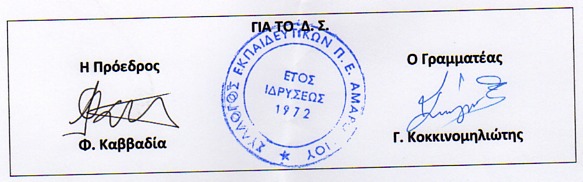 